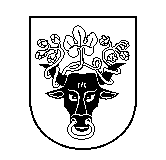 Pasvalio rajono savivaldybės administracijaPosėdis įvyko 2017 m. rugpjūčio 7 d. 15.00–16.45 val.Posėdžio pirmininkė – Savivaldybės tarybos narė Janina Katauskienė.	Posėdžio sekretorė – Kultūros ir jaunimo reikalų skyriaus vedėja Viktorija Gaspariūnaitė.	Dalyvavo: Savivaldybės tarybos narys Vladas Vitkauskas, Savivaldybės tarybos narė Jurgita Vaitiekūnienė, klubo „Klėties teatras“ vadovė Ramunė Uždavinienė, Pasvalio dekanato dekanas Jonas Tamošiūnas, Pajiešmenių kaimo bendruomenės narys Vidutis Lauraitis, Pasvalio jaunimo organizacijų sąjungos „Apskritasis stalas“ pirmininkas Gediminas Andrašūnas, Pasvalio kultūros centro direktorius Robertas Lavickas, Pasvalio krašto muziejaus direktorė Vitutė Povilionienė, Pasvalio M. Katiliškio viešosios bibliotekos Inovacijų, metodikos ir informacijos išteklių centro vadovė Audronė Likienė, Pasvalio M. Katiliškio viešosios bibliotekos Informacijos, mokymo ir dokumentacijos vyriausioji bibliografė Alma (Dunauskaitė) Balčiūnienė, Pasvalio krašto muziejaus muziejininkė Bronislava Lapinskaitė.DARBOTVARKĖ:1. Dėl leidybai skirtų lėšų paskirstymo.2. Pasiruošimo Lietuvos valstybės atkūrimo šimtmečio minėjimui.3. Dėl dalyvavimo nacionaliniame fotoprojekte „Lietuva ir mes“.4. Kiti klausimai.1. SVARSTYTA. Leidybai skirtų lėšų paskirstymas.	Posėdžio pirmininkė Janina Katauskienė visiems posėdžio dalyviams priminė, kad siekiant tinkamai įvertinti pateiktus prašymus dėl lėšų leidybai paskirstymo, buvo sudaryta patariamoji ekspertų grupė, kuri vertino pateiktus rankraščius ir kitą informaciją. Ekspertų grupę sudarė: Pasvalio M. Katiliškio viešosios bibliotekos Informacijos, mokymo ir dokumentacijos vyriausioji bibliografė Alma (Dunauskaitė) Balčiūnienė, Pasvalio krašto muziejaus muziejininkė Bronislava Lapinskaitė, mokytoja Regina Grubinskienė. Vertinimui buvo pateikta: Algimanto Stalilionio prašymas ir knygos rankraščio „Pumpėnų valsčiaus savanoriai 1918-1923 m.“ dalis, Aloyzo Leivos prašymas ir knygos „Gulbinėnai. Tėviškės keliais“ rankraštis, Nerutės Čiukšienės prašymas dėl Pasvalio rajono menininkų darbų ir kūrybinių biografijų katalogo išleidimo skirto Pasvalio menininkų klubo „Rats“ 25 metų sukakčiai paminėti. Posėdyje dalyvavusi Kultūros ir jaunimo reikalų skyriaus vedėja Viktorija Gaspariūnaitė posėdžio dalyvius informavo, jog buvo gautas Lionės Lapinskienės prašymas nevertinti jos pateikto prašymo dėl lėšų skyrimo monografijos apie Petrą Butėną parengimui ir išleidimui. Viktorija Gaspariūnaitė posėdžio dalyviams perskaitė Reginos Grubinksienės atlikto kūrinių vertinimo išvadas (pridedama). Muziejininkė Bronislava Lapinskaitė pateikė savo atlikto vertinimo išvadą, siūlydama remti visus tris prašymus dėl lėšų skyrimo, tačiau Pasvalio rajono menininkų darbų ir kūrybinių biografijų katalogo išleidimui siūlė skirti mažesnę nei prašoma suma bei pasiūlė jiems susirasti kitą, pigesnę leidyklą, ieškoti rėmėjų. Bibliografė Alma (Dunauskaitė) Balčiūnienė atlikusi kūrinių vertinimą taip pat siūlė remti visus tris pateiktus prašymus.Po ekspertų išvadų pristatymo buvo sprendžiama dėl likusių nepanaudotų 1250 eurų leidybai paskirstymo. Jurgita Vaitiekūnienė ir Ramunė Uždavinienė pritarė siūlymui klubo „Rats“ katalogo leidybai susirasti pigesnes paslaugas teikiančią leidyklą bei papildomai katalogo leidybai ieškoti rėmėjų lėšų. Kadangi leidybai skirtų lėšų suma yra nepakankama, Jurgita Vaitiekūnienė, Ramunė Uždavinienė, Vladas Vitkauskas pasiūlė kreiptis į Savivaldybės tarybą dėl lėšų leidybai padidinimo. Janina Katauskienė pasiūlė dėl turimo nepakankamo lėšų kiekio finansuoti tik vieno leidinio išleidimą. Vidutis Lauraitis ir Vladas Vitkauskas siūlė paremti A. Leivos knygos išleidimą.Tarybos narių nuomonei išsiskyrus, posėdžio pirmininkė pasiūlė balsuoti. Už finansavimo skyrimą knygos „Pumpėnų valsčiaus savanoriai 1918-1923 m.“ išleidimui balsavo 2 kultūros tarybos nariai, už finansavimo skyrimą knygos „Gulbinėnai. Tėviškės keliais“ išleidimui balsavo 5 tarybos nariai.Kultūros tarybos narys Jonas Tamošiūnas pasiūlė kitiems metams priimant prašymus dėl lėšų leidybai, iš besikreipiančiųjų prašyti pateikti informaciją apie tai kokias knygas ar leidinius jis jau yra išleidęs bei kokius turi kitus finansavimo šaltinius. Tarybos narė Jurgita Vaitiekūnienė taip pat pritarė Jono Tamošiūno pateiktam pasiūlymui ir papildydama pasiūlė, kad savivaldybei gavus prašymą dėl lėšų skyrimo kartu būtų pateikiama sąmata. Kultūros ir jaunimo reikalų skyriaus vedėja posėdžio dalyviams taip pat priminė, kad jau daug laiko kalbama apie knygos (albumo) skirtos reprezentuoti Pasvalio kraštą ir kartu paminėti Lietuvos šimtmetį išleidimą, tačiau lėšų kol kas tam nėra numatyta. Pasiūlyta kartu su kreipimųsi dėl lėšų leidybai padidinimo, prašyti Savivaldybės tarybos skirti lėšas reprezentacinės knygos leidybai.NUTARTA. Posėdyje dalyvavusių kultūros tarybos narių balsų dauguma nutarta siūlyti skirti 1200 eurų finansavimą Aloyzo Leivos knygos „Gulbinėnai. Tėviškės keliais“ leidybai. Bendru visų kultūros tarybos narių sutarimu nutarta kreiptis į Savivaldybės tarybą su prašymu skirti lėšas reprezentacinės knygos (albumo) apie Pasvalio kraštą, knygos „Pumpėnų valsčiaus savanoriai 1918-1923 m.“ ir Pasvalio rajono menininkų darbų ir kūrybinių biografijų katalogo išleidimui. 2. SVARSTYTA. Pasiruošimas Lietuvos valstybės atkūrimo šimtmečio minėjimui.Kultūros ir jaunimo reikalų skyriaus vedėja Viktorija Gaspariūnaitė visiems posėdžio dalyviams priminė, jog kitąmet Lietuva minės Lietuvos valstybės atkūrimo šimtmetį. Pranešėja taip pat trumpai pristatė Vyriausybės patvirtintą Lietuvos valstybės atkūrimo šimtmečio minėjimo programą. Pranešėja pasiūlė tvirtinant 2018 metų Pasvalio rajono savivaldybės biudžetą ir strateginį veiklos planą, juose numatyti priemones ir lėšas skirtus įgyvendinanti Vyriausybės patvirtintą programą ir Lietuvos valstybės atkūrimo šimtmečiui skirtus renginius. Taip pat pranešėja pasiūlė iki spalio-lapkričio mėnesio parengti ir patvirtinti Lietuvos valstybės atkūrimo šimtmečio minėjimo programą skirtą Pasvalio rajonui. Tęsdamas kalbą apie šimtmečio minėjimui skirtus renginius, Pasvalio kultūros centro direktorius Robertas Lavickas, Pasvalio krašto muziejaus direktorė Vitutė Povilionienė ir klubo „Klėties teatras“ vadovė Ramunė Uždavinienė kalbėjo, jog įvairūs renginiai skirti Lietuvos 100-mešio minėjimui vyksta nuo metų pradžios (pvz., Šiaurės Lietuvos chorų festivalis, kuriame buvo atliekamos 2018 m. dainų šventės repertuare esančios dainos) ir bus tęsiami ir toliau šiais ir kitais metais. NUTARTA. Įpareigoti Kultūros ir jaunimo reikalų skyrių kartu su kitomis kultūros įstaigomis parengti ir iki metų pabaigos patvirtinti Lietuvos valstybės atkūrimo šimtmečio minėjimo programą skirtą Pasvalio rajonui. Taip pat pasikonsultavus su įvairių sričių specialistais tvirtinant 2018 metų Pasvalio rajono savivaldybės biudžetą ir rajono strateginį veiklos planą, juose numatyti priemones ir lėšas skirtus įgyvendinanti Vyriausybės patvirtintą programą ir Lietuvos valstybės atkūrimo šimtmečiui skirtus renginius.3. SVARSTYTA. Dalyvavimas nacionaliniame fotoprojekte „Lietuva ir mes“.Kultūros ir jaunimo reikalų skyriaus vedėja Viktorija Gaspariūnaitė posėdyje dalyvavusiems kultūros tarybos nariams priminė, jog liepos 25 d. vykusio kultūros tarybos posėdžio metu buvo pristatytas pasiūlymas dalyvauti fotoprojekte „Lietuva ir aš“. Liepos 25 d. posėdžio metu kultūros tarybos narių buvo prašoma iki kito kultūros tarybos posėdžio sugalvoti ir pasiūlyti bent po vieną idėją šiam fotoprojektui. Vladas Vitkauskas siūlė nuotraukoje atvaizduoti išnykusių kaimų įamžinimą. Robertas Lavickas pasiūlė nuotraukoje įmažinti žmonių nuotraukų koliažą/mozaiką, kuri bus dėliojama jubiliejinės Pasvalio miesto šventės metu. Buvo daug diskutuojama, tačiau pritarta Roberto Lavicko pasiūlytai įdėjai. NUTARTA. Nutarta siūlyti fotoprojekto „Lietuva ir mes“ organizatoriams siūlyti Roberto Lavicko pasiūlytą idėją nuotraukoje pavaizduoti žmonių nuotraukų koliažą, kuris bus daromas jubiliejinės Pasvalio miesto šventės metu.4. SVARSTYTA. Kiti klausimai.Besibaigiant kultūros tarybos posėdžiui tarybos narys Vladas Vitkauskas prisiminė Vytartų dvarą ir Algirdo Mulevičiaus siųstą informaciją apie jį. V. Vitkauskas pasiūlė visiems kartu dėti pastangas siekiant atkurti Vytartų dvarą bei kito posėdžio metu svarstyti A. Mulevičiaus surinktą informaciją apie jį. Diskusijų apie Vytartų dvarą metu buvo pasiūlyta Pasvalio rajono kultūros tarybos vardu kreiptis į Lietuvos Kultūros tarybą dėl Vytartų dvaro išsaugojimo. Jonas Tamošiūnas pasiūlė informaciją apie Pasvalio krašto lankytinas įdomias vietas (taip pat ir apie Vytartų dvarą) visuomenei pateikti naudojant išmaniąsias programėles, jose įdomiai ir nenuobodžiai pateikiant informaciją. Vladas Vitkauskas ir Ramunė Uždavinienė pasiūlė Vytartų dvarą gaivinti stengiantis pritraukti verslininkus, kurie padėtų jį atstatyti. Ramunė Uždavinienė taip pat pasiūlė inicijuoti Vytartų dvaro išsaugojimo komisiją į jos sudėtį įtraukiant Pasvalio rajono žmones, Pasvalio kraštiečių bendriją, atidaryti specialią lėšų aukojimo sąskaitą banke. Ji taip pat pažymėjo, jog reikėtų peržiūrėti ES siūlomas priemones ir programas, kuriomis pasinaudojus būtų galima atstatyti Vytartų dvarą.NUTARTA. Įpareigoti Vladą Vitkauskas ir Jurgitą Vaitiekūnienę kultūros tarybos vardu kreiptis į Savivaldybės tarybą dėl Vytartų dvaro privatizavimo proceso sustabdymo ir galimybių atstatyti Vytartų dvarą paieškos. Taip pat nutarta įpareigoti J. Vaitiekūnienę ir V. Vitkauską kreiptis į Pasvalio kraštiečių bendriją kviečiant teikti pasiūlymus ir kitaip prisidėti prie Vytartų dvaro išsaugojimo.Kultūros tarybos pirmininkė 						Janina KatauskienėPosėdžio sekretorė 							Viktorija Gaspariūnaitėkultūros tarybos posėdžio protokolas2017-08-07  Nr. TK-5Pasvalys